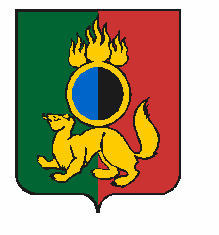 АДМИНИСТРАЦИЯ ГОРОДСКОГО ОКРУГА ПЕРВОУРАЛЬСКРАСПОРЯЖЕНИЕг. ПервоуральскВ целях обеспечения эффективного, межведомственного, профессионального решения вопросов и повышения результативности совместной деятельности всех субъектов по социальной реабилитации и адаптации лиц, отбывших уголовное наказание, принимая во внимание рекомендации протокола заседания областной межведомственной комиссии от            21 июня 2016 года № 47 «Рассмотрение положительного опыта работы Южного управленческого округа  Свердловской области по социальной адаптации и ресоциализации лиц, отбывших уголовное наказание в виде лишения свободы», рассмотрев результаты согласования с заинтересованными структурами,	1. Внести изменения в распоряжение Администрации городского округа Первоуральск от 11 августа 2016 года № 453 «О создании постоянно действующей группы для оперативного решения возникающих проблем и вопросов по социальной адаптации и реабилитации лиц, отбывших уголовное наказание», изложив состав в новой редакции согласно приложению.2. Настоящее распоряжение разместить на официальном сайте городского округа Первоуральск.3. Контроль за исполнением настоящего распоряжения возложить на заместителя Главы Администрации городского округа Первоуральск по взаимодействию с органами государственной власти и общественными организациями  В.А. Таммана.Глава городского округа Первоуральск 		                                                    И.В. Кабец02.05.2023№202О внесении изменений в распоряжение Администрации городского округа Первоуральск от 11 августа 2016 года    № 453 «О создании постоянно действующей группы для оперативного решения возникающих проблем и вопросов по социальной адаптации и реабилитации лиц, отбывших уголовное наказание» 